Luke Swainson		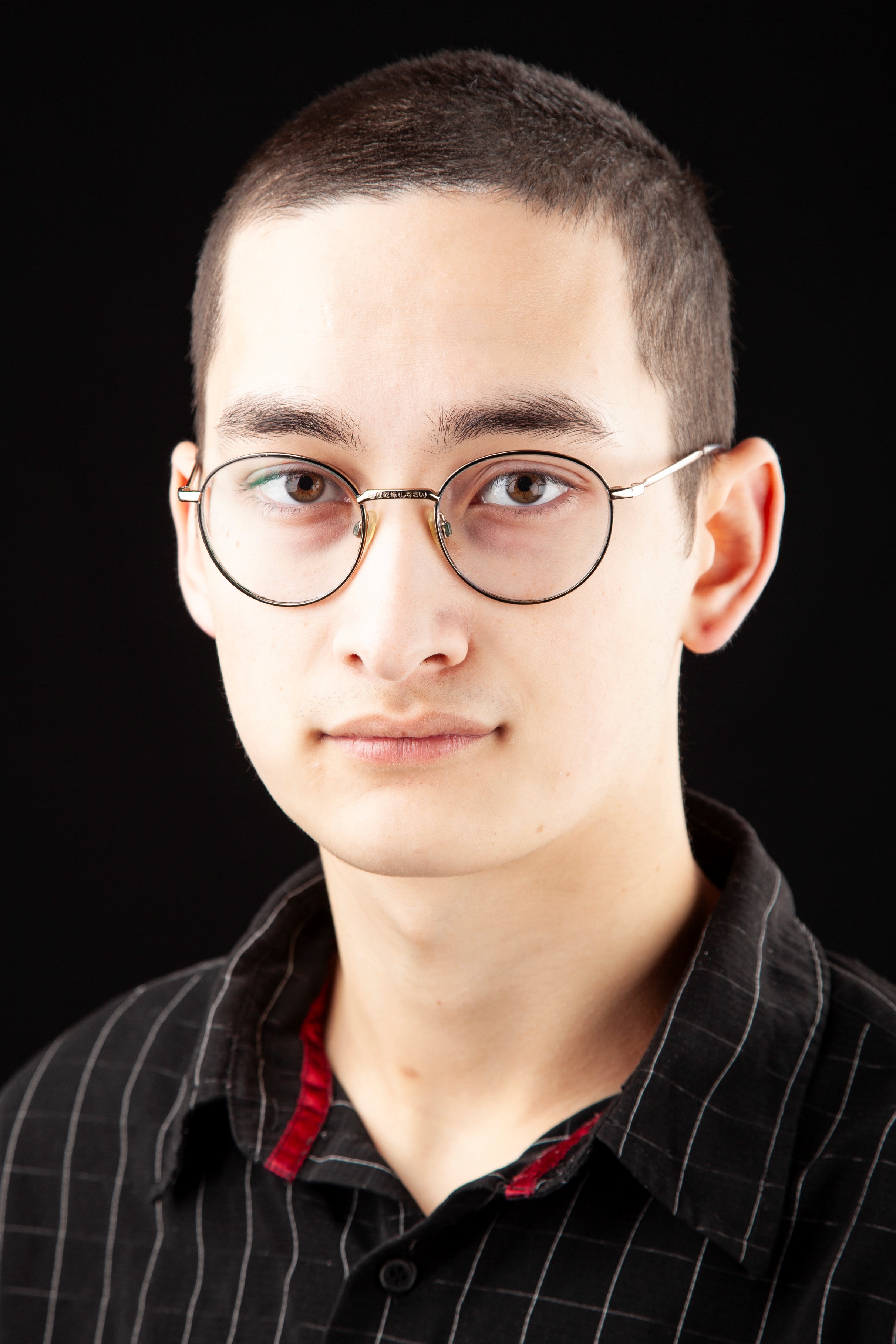 D.O.B:	23/01/2003		HEIGHT: 6ft 0 inchesEYES: Hazel 			HAIR: Black 		EDUCATION:  BA (Hons) Acting for Stage and Screen – Graduated 2024                                                                                                          SKILLS:                                                                                                                 Accents & Dialects: (Native: Midlands) Scouse, RP, Scottish (Glaswegian), London (South, East End), West Country, American (General, Southern, East Coast, Valley), Irish (Southern). Music & Dance: Singing (Bass/Baritone), Bass Guitar (Electric/Acoustic), Guitar (Electric/Acoustic), Alto Saxophone,Sports:	 Proficient Swimmer, Rock Climbing, Competitive Running, Yoga.Other Skills/Experience:  Trained chef, Stand-up Comedy, Frantic Assembly Workshop, Commedia Dell’Arte Workshops  CREDITS:Email:  l.swainson2003@gmail.comTel:  07815 423951RoleTitle of PieceDirectorCompanyTypeYearEntityChimeraOscar W. FitchettGeorge Kharsa-ThompsonFilm2024SammyThe Boy and The SeahorseKaty WeirSquiggle ProductionsTheatre2024CalebMMXXIVOscar W. FitchettRNQ ProductionsFilm2024The ClownTonight’s EntertainmentLuke SwainsonThe Northern School of ArtTheatre2023EnsembleMetamorphosesPeter Kerry-ForbesThe Northern School of ArtTheatre2023BanquoMacbethJonathan BussellThe Northern School of ArtTheatre2023Ben Making Your AcquaintanceElla PatienceThe Northern School of ArtFilm2023UnnamedOne MinuteOscar W. FitchettRNQ ProductionsFilm2023CainF.E.A.RRory NortonThe Northern School of ArtFilm2022MerlinStole the ShowConnor DorrianTrip Up NorthTheatre2022EnsembleLove and InformationKaty WeirThe Northern School of ArtTheatre2022